Curriculum Vitae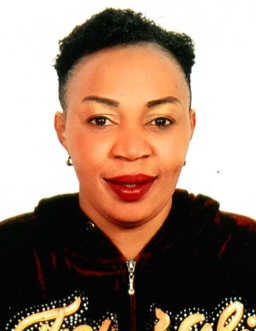 JOY Email	: joy.383661@2freemail.com Dubai – U.A.E            CLEANERCAREER OBJECTIVE:                                                                                                                                                                                   Seeking a challenging position as a Cleaner where capabilities may be utilized, developed, and enhanced to be a part of the company’s growth and success with the contribution of my knowledge and skills WORKING EXPERIENCE:Worked as a Cleaner with ZOZO Supermarket Benin City, Nigeria ( 1 year) Worked as a Cleaner with Iyobosa School Benin City, Nigeria ( 1 year)Worked as a Cleaner with First Bank Benin City, Nigeria ( 2 years)DUTIES & RESPONSIBILITIES:Sweep and mop floors.Clean buildings by emptying trash, sweeping, and cleaning surfaces.Monitor building security and safety by performing such tasks as locking doors after operating hours and checking electrical appliance use to ensure that hazards are not created.Use cleaning solutions to remove stains and clean surfaces.Mix various cleaning agents.Clean windows, glass partitions, and mirrors, using soapy water or other cleaners, sponges, and squeegees.Dust furniture and scrub surfaces clean.SKILLSHigh sense of responsibilityGood presentationGreat capacity for creativity and learningEasy perception and innovative spirit at workReady to adapt to new environmentsGood team work AvailabilityPERSONAL PROFILE:Gender			:	FemaleDate of birth			:	14-04-1983Marital Status		:	SingleNationality 			:	Nigerian Visa status			:	Tourist Visa ( Long Term)    Language			:	English ACADEMIC QUALIFICATION	S.S.C.E (Secondary School Certificate Examination) DECLARATION        I certify that the above are true and correct to the best of my knowledge and ability. If given a chance to serve you, I assure you that I will execute my duties for the total satisfaction of my superiors.